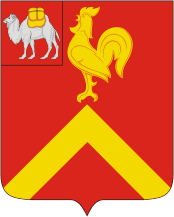 АДМИНИСТРАЦИЯ КРАСНОАРМЕЙСКОГО МУНИЦИПАЛЬНОГО РАЙОНА ЧЕЛЯБИНСКОЙ ОБЛАСТИРАСПОРЯЖЕНИЕот   12.04.2019 г. №. 222-р  .  Об утверждении сообщения о приеме заявок от теплоснабжающих и (или) теплосетевых организаций для присвоения им статуса единой теплоснабжающей организацииВ соответствии с  Федеральным законом от 27.07.2010 года № 190-ФЗ «О теплоснабжении»,  постановлением Правительства РФ от 08.08.2012 года 
№ 808 «Об организации теплоснабжения в Российской Федерации  и о внесении изменений в некоторые акты Российской Федерации», Федеральным законом от 06.10.2003 года № 131-ФЗ «Об общих принципах организации местного самоуправления в Российской Федерации»:1. Утвердить форму сообщения о приеме заявок от теплоснабжающих и (или) теплосетевых организаций для присвоения им статуса единой теплоснабжающей организации на территории Озерного сельского поселения (Приложение № 1).2. Управлению строительства и инженерной инфраструктуры администрации района (Синицына Г.С.) направить предложения теплоснабжающим и (или) теплосетевым организациям о подаче заявок для присвоения им статуса единой теплоснабжающей организации на территории Озерного сельского поселения.3. Управлению делами администрации района (Губанов С.Г.) настоящее распоряжение опубликовать в средствах массовой информации и разместить на официальном сайте Красноармейского муниципального района в сети Интернет.4. Контроль за исполнение настоящего распоряжения возложить на заместителя главы района по ЖКХ и строительству Диндиберина О.В.	Глава района 								Ю.А. СакулинСООБЩЕНИЕо приеме заявок от теплоснабжающих и (или) теплосетевых организаций для присвоения им статуса единой теплоснабжающей организацииДата опубликования (размещения) сообщения:  12.04.2019 годаМесто опубликования (размещения) сообщения: официальный сайт Красноармейского муниципального района Уполномоченный орган по приему заявок:  Управление строительства и инженерной инфраструктуры администрации Красноармейского муниципального района Контактное лицо: заместитель руководителя Управления строительства и инженерной инфраструктуры района – Берников Алексей Сергеевич  телефон:  8 (35150) 2-13-60Цель принятия заявок: Присвоение статуса единой теплоснабжающей организации на территории Озерного сельского поселенияДата начала приема заявок:  12.04.2019.Дата окончания приема заявок: 13.05.2019.Место и время приема заявок: 456660, Челябинская область, Красноармейский район, с. Миасское, ул. Центральная, д.1, в рабочие дни: понедельник – пятница с 8.00 час. до 16.00 час;  перерыв на обед с 12.00 час. до 13 час. 00  мин.К заявке на присвоение организации статуса единой теплоснабжающей организации с указанием зоны ее деятельности (в произвольной форме) прилагаются следующие документы:- документы, подтверждающие право собственности или иное законное основание на владение источниками тепловой энергии и (или) тепловыми сетями;- бухгалтерская отчетность, составленная на последнюю отчетную дату перед подачей заявки, с отметкой налогового органа о ее принятии.Критерии определения единой теплоснабжающей организации:- владение на праве собственности или ином законном основании источниками тепловой энергии с наибольшей рабочей тепловой мощностью и (или) тепловыми сетями наибольшей емкостью в границах зоны деятельности единой теплоснабжающей организации;- размер собственного капитала;- способность в лучшей мере обеспечить надежность теплоснабжения в соответствующей системе теплоснабжения.Присвоение статуса единой теплоснабжающей организации: в соответствии с пунктами 5-11 Правил организации теплоснабжения в Российской Федерации, утвержденных постановлением Правительства Российской Федерации 
от 08.08.2012 г. № 808Дата рассмотрения поступивших заявок:  14.05.2019.Приложение к сообщению: Схема теплоснабжения